PERMOHONAN UJIAN TESISSaya yang bertandatangan di bawah ini:Nama		: NIM		:No. HP	:Email		:Judul Tesis	:Menyatakan bahwa tesis telah melalui proses pembimbing dan telah disetujui oleh Doses Pembimbing untuk diui, oleh karena itu kami mengajukan permohonan kepada Program Studi untuk uian Tesis. Bersama ini kami lampirkan persyaratan uian sebagai berikut :Tesis yang telah disetujui Doses Pembimbing			: 5 eksemplarSertifikat TOELF Asli dan Fotocopy yang sudah dilegalisir		: 1 lembarBukti Penerbitan Artikel pada Jurnal Nasional Terakdetasi atau	: 1 eksemplarJurnal InternasionalKartu Kontrol Pembimbing			Bukti pembayaran SPP semester awal sampai semester terakhir	: 1 eksemplarDemikian permohonan kami, atas perhatiannya disampaikan terimaksih.Rekomendasi Program Studi					Mataram, 	Penguji :1. 							2. 							3. 															          NIM. 4. 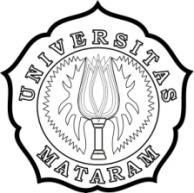 KEMENTERIAN  PENDIDIKAN, KEBUDAYAAN, RISET DAN TEKNOLOGIUNIVERSITAS MATARAMPASCASARJANAPROGRAM STUDI MAGISTER PENDIDIKAN IPAJln. Pendidikan No. 37 Mataram - 83125 Telp. (0370) 634007 Fax. 646919http://www.magipa.unram.ac.id  E-mail: magipa@unram.ac.id